Ghereskul Serghii ViktorovichGeneral details:Certificates:Experience:Documents and further information:The last 6 years working in the port Yuzhny in tow-boat.
The first three years I worked at the port of messboy in tow-boat.
The last three years working as a ships cook in tow-boat.
I have experience in the sea for 12-mile zone.Position applied for: Mess BoyDate of birth: 28.03.1988 (age: 29)Citizenship: UkraineResidence permit in Ukraine: YesCountry of residence: UkraineCity of residence: OdessaPermanent address: Odessa, city Yuzhny. Street Primorscaj 19/199Contact Tel. No: +38 (063) 117-33-38E-Mail: Vandysheva.olya.1988@mail.ruSkype: Sergeyvictory1988U.S. visa: NoE.U. visa: NoUkrainian biometric international passport: Not specifiedDate available from: 26.06.2017English knowledge: PoorMinimum salary: 700 $ per month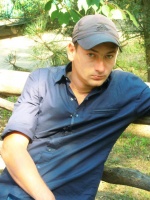 DocumentNumberPlace of issueDate of expiryCivil passportKM203456UKR00.00.0000Seamanâs passportAB481045Port Ilyichevsk19.04.2022Tourist passport5/CB/0011/0/15Training Center of Seafarers AVANT LLC29.04.2020TypeNumberPlace of issueDate of expiryUSE OF BREATHING APPARATUS5/CB/0011/0/15Training Center of Seafarers AVANT LLC29.04.2020SECURITY-RELATED TRAINING AND INSTRUCTION FOR ALL SEAFARERS2 589Training Center of Seafarers AVANT LLC29.04.2020SAFETY FAMILIARIZATION, BASIC TRAINING AND INSTRUCTION FOR ALL SEAFARERS10 884TCS -AVANTA LLC29.04.2020Sertificate of proficiency fourth class ships cook11101/2015/03Seaport of Illichivsk00.00.0000PositionFrom / ToVessel nameVessel typeDWTMEBHPFlagShipownerCrewingCook03.01.2014-20.04.2015Tug Vol. Ivanov-CSP Yujnii&mdash;Cook22.12.2012-06.12.2013Tug Vol. Ivanov-CSP Yujnii&mdash;Cook19.04.2012-10.11.2012Floating crane-CSP Yuinii&mdash;